Immunizations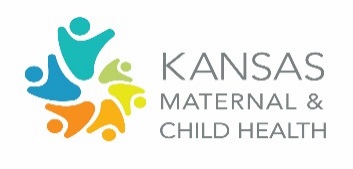 Adolescent Domain GroupBefore we move through this worksheet, do you have any questions from the presentation and panel discussion that didn’t get answered?  Considering the barriers and/or alignment opportunities identified, which one of these should our domain workgroup prioritize for immediate action? Priority 4: Adolescents and young adults have access to and utilize integrated, holistic, patient-centered care to support physical, social, and emotional health.Priority 4: Adolescents and young adults have access to and utilize integrated, holistic, patient-centered care to support physical, social, and emotional health.Obj. 4.1: Increase the proportion MCH program participants, 12 through 17 years, receiving quality, comprehensive annual preventive services by 5% annually through 2025.Obj. 4.1: Increase the proportion MCH program participants, 12 through 17 years, receiving quality, comprehensive annual preventive services by 5% annually through 2025.What barriers and challenges have you seen in access to and uptake of immunizations for the adolescent population and in terms of this priority, as it relates to immunizations and vaccine confidence?  Are there particular barriers or challenges you have observed related to vulnerable populations, people of color, children and youth with special health care needs, mistrust/hesitancy among certain populations, and/or equity of immunization access?What barriers and challenges have you seen in access to and uptake of immunizations for the adolescent population and in terms of this priority, as it relates to immunizations and vaccine confidence?  Are there particular barriers or challenges you have observed related to vulnerable populations, people of color, children and youth with special health care needs, mistrust/hesitancy among certain populations, and/or equity of immunization access?How can KMCHC better align efforts to move forward this priority and objective, as it relates to promoting immunizations and vaccine confidence?  What is one thing you or your organization are doing or can specifically do to move this priority and objective forward, related to promoting immunizations and vaccine confidence? 